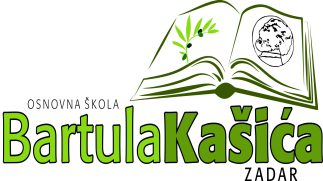 Osnovna škola Bartula Kašića Bribirski prilaz 2 23 000 ZadarTel:023/321 -397  Fax:023/323-620Email: ured@os-bkasica-zadar.skole.hrWEB stranica Škole: http://www.os-bkasica-zadar.skole.hr/ KLASA:112-03/17-01/01URBROJ:2198/01-20-17-05U Zadru, 3. ožujka  2016.Temeljem čl.  114.st.1. Zakona o odgoju i obrazovanju u osnovnoj i srednjoj školi (NN 87/08, 86/09, 92/10, 86/09, 92/10, 105/10, 90/11, 5/12, 16/12, 86/12, 94/13,152/14) , čl. 72. Statuta škole, i čl. 10 . Pravilnika o radu Ravnateljica škole uz prethodnu suglasnost Školskog odbora donosiO D L U K Uo  zasnivanje radnog odnosa sa Anteom Žajom, mag.logopedije , VSS,  prima se na radno mjesto stručnog suradnika logopeda, na određeno puno radno vrijeme do završetka školske godine 2016./2017.(31.kolovoza 2017.)O b r a z l o ž e n  jeNatječaj je objavljen na Hrvatskom zavodu za zapošljavanje dana 14. veljače 2017.          Na natječaj se javilo 2 kandidata,  a nakon razmatranja zaprimljenih molbi utvrđeno je da izabrana kandidatkinja ispunjavaju opće i posebne uvjete propisane čl. 105. Zakona o odgoju i obrazovanju u osnovnoj i srednjoj školi.Školski odbor na sjednici održanoj dana 3. ožujka 2017. dao je suglasnost na prijedloge ravnateljice za zasnivanje radnog odnosa sa izabranom kandidatkinjom. Ova odluka stupa na snagu s danom donošenja O ovoj odluci biti će obaviješteni svi kandidati koji su se natjecali putem mrežne stranice škole.Ravnateljica:Katica Skukan, prof.Dostaviti:1.Antea Žaja2. Mrežna stranica Škole3.Pismohrana